                            KONKURS DLA KLAS III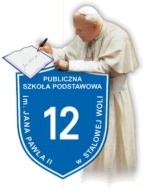                                             Rok 2020                             XXIII EDYCJA POWIATOWEGO                        KONKURSU ORTOGRAFICZNEGO                                  dla uczniów klas trzecich szkoły podstawowej         Publiczna Szkoła Podstawowa nr 12 im. Jana Pawła II w Stalowej Woli  ul. Poniatowskiego 55, 37- 450 Stalowa Wola                              telefon (15) 8422886; e-mail psp12@stalowawola.pl          ……………………………………………………………..NAZWA, ADRES, E-MAIL SZKOŁYKARTA ZGŁOSZENIA rok szkolny 2019/2020Liczba uczestników zgłoszonych do konkursu:  ................Wykaz uczniów:Imię i nazwisko nauczyciela  wytypowanego do pracy w Komisji Konkursowej             ........................................................................................................................................................Imię i nazwisko nauczyciela przeprowadzającego konkurs w szkole ………………………………………………………………………………………………………… Prosimy o elektroniczne wypełnienie KARTY i przesłanie na adres: psp12@stalowawola.pl          Miejscowość/data ………………………………L.p.Nazwisko i imię ucznia (pełne brzmienie)Klasa